Instrucciones de UltraCampSiga el enlace enviado en el correo electrónicoEscoger 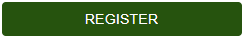 Lea el mensaje y cree 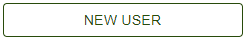 Para los usuarios que regresan a UltraCamp, inicie sesión en su cuentaPadre/Tutor - Complete toda la información requerida y haga clic en 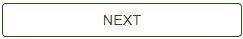 Escoger  Para agregar la información del estudiante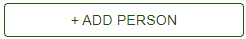 Complete toda la información requerida o necesaria y 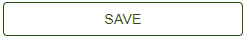 Por favor, agregue los medicamentos necesarios      Marque la casilla para confirmarAgregar información de contacto alternativa/de emergencia y GUARDAR CONTACTO+Add New Contact nuevo contacto para contactos adicionales, o haga clic en NEXT si no desea agregar otro contactoAgregue otra persona autorizada para recoger a su hijo- *opcional      
**Lea los formularios cuidadosamente**Complete toda la información requerida y otra información que considere necesariaNOTA: Requerido solo significa que se requiere que se complete, no que se requiera para el campamentoFirme el formulario si es necesario – clic NEXT o SAVEFormularios requeridos:	Code of Conduct & Discipline PolicyPrescreeningMedical Form AB - *Required* Medications*Página de donación opcionalLea el documento "Qué llevar" haciendo clic aquí o en el Centro de documentación